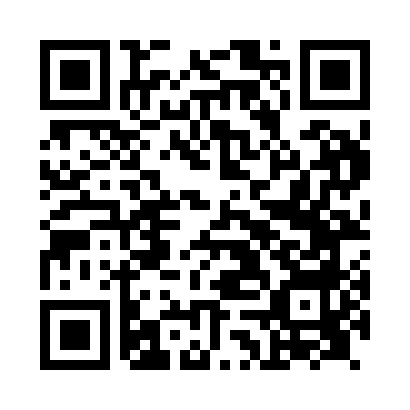 Prayer times for Allt nan Caorach, UKWed 1 May 2024 - Fri 31 May 2024High Latitude Method: Angle Based RulePrayer Calculation Method: Islamic Society of North AmericaAsar Calculation Method: HanafiPrayer times provided by https://www.salahtimes.comDateDayFajrSunriseDhuhrAsrMaghribIsha1Wed3:205:251:156:299:0511:102Thu3:195:231:156:319:0711:113Fri3:185:211:156:329:0911:124Sat3:175:181:146:339:1211:135Sun3:155:161:146:359:1411:146Mon3:145:141:146:369:1611:157Tue3:135:111:146:379:1811:168Wed3:125:091:146:389:2011:179Thu3:115:071:146:399:2211:1910Fri3:105:051:146:419:2411:2011Sat3:095:031:146:429:2711:2112Sun3:075:001:146:439:2911:2213Mon3:064:581:146:449:3111:2314Tue3:054:561:146:459:3311:2415Wed3:044:541:146:479:3511:2516Thu3:034:521:146:489:3711:2617Fri3:024:501:146:499:3911:2718Sat3:024:481:146:509:4111:2819Sun3:014:471:146:519:4311:2920Mon3:004:451:146:529:4511:3021Tue2:594:431:146:539:4711:3122Wed2:584:411:146:549:4811:3223Thu2:574:391:146:559:5011:3324Fri2:564:381:156:569:5211:3425Sat2:564:361:156:579:5411:3526Sun2:554:351:156:589:5611:3527Mon2:544:331:156:599:5711:3628Tue2:544:321:157:009:5911:3729Wed2:534:301:157:0110:0111:3830Thu2:524:291:157:0210:0211:3931Fri2:524:281:157:0210:0411:40